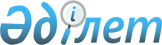 Об установлении ограничительных мероприятий на территории крестьянского хозяйства "Рахим" села Бодене Долонского сельского округа Бескарагайского района
					
			Утративший силу
			
			
		
					Решение акима Долонского сельского округа Бескарагайского района Восточно-Казахстанской области от 15 июля 2020 года № 4. Зарегистрировано Департаментом юстиции Восточно-Казахстанской области 17 июля 2020 года № 7370. Утратило силу - решением акима Долонского сельского округа Бескарагайского района Восточно-Казахстанской области от 7 апреля 2021 года № 3.
      Сноска. Утратило силу - решением акима Долонского сельского округа Бескарагайского района Восточно-Казахстанской области от 07.04.2021 № 3 (вводится в действие по истечении десяти календарных дней после дня его первого официального опубликования).

      Примечание ИЗПИ.

      В тексте документа сохранена пунктуация и орфография оригинала.
      В соответствии с пунктом 2 статьи 35 Закона Республики Казахстан от 23 января 2001 года "О местном государственном управлении и самоуправлении в Республике Казахстан", подпунктом 7) статьи 10-1 Закона Республики Казахстан от 10 июля 2002 года "О ветеринарии", на основании представления руководителя Бескарагайской районной территориальной инспекции Комитета ветеринарного контроля и надзора Министерства сельского хозяйства Республики Казахстан от 8 июля 2020 года № 254, исполняющий обязанности акима Долонского сельского округа РЕШИЛ:
      1. Установить ограничительные мероприятия на территории крестьянского хозяйства "Рахим" села Бодене Долонского сельского округа Бескарагайского района в связи с выявлением болезни бруцеллеза крупного рогатого скота.
       2. Государственному учреждению "Аппарат акима Долонского сельского округа Бескарагайского района Восточно-Казахстанской области" в установленном законодательством Республики Казахстан порядке обеспечить:
      1) государственную регистрацию настоящего решения в территориальном органе юстиции;
      2) в течение десяти календарных дней после государственной регистрации настоящего решения направление его копии на официальное опубликование в периодические печатные издания, распространяемые на территории Бескарагайского района;
      3) размещение настоящего решения на интернет-ресурсе акимата Бескарагайского района после его официального опубликования.
      3. Контроль за выполнением данного решения оставляю за собой.
      4. Настоящее решение вводится в действие по истечении десяти календарных дней после дня его первого официального опубликования.
					© 2012. РГП на ПХВ «Институт законодательства и правовой информации Республики Казахстан» Министерства юстиции Республики Казахстан
				
      Исполняющий обязанности акима Долонского сельского округа 

С. Ибраева
